Verein zur Entwicklung der Region Annaberger Land e. V. 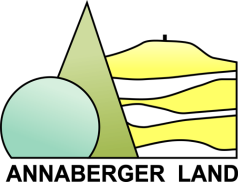 Kleinprojekteförderung im Rahmen des RegionalbudgetsKosten- und Finanzierungsplan zum KleinprojektAntragstellender:	     Vorhaben-Kurztitel:	     Gesamtausgaben: (Diese Zahl muss identisch mit der Gesamtkostenangabe im Rahmenantrag Seite 2 sein; es können nur Vorhaben mit Gesamtausgaben von min. 2.500 € und max. 20.000 € brutto eingereicht werden; bei Vorsteuerabzugsberechtigung sind die Nettokosten einzutragen)Eventuelle sonstige Projekteinnahmen:(Diese Einnahmen sind von den Gesamtausgaben abzuziehen)Förderfähige Ausgaben:(Gesamtausgaben abzgl. der Projekteinnahmen)Beantragte Fördermittel:(80 % der förderfähigen Ausgaben, aber max. 14.000 €)Verbleibende Eigenmittel:Angaben zur VorfinanzierungAngaben zur VorfinanzierungEigenmittel, die auf eigenem Konto verfügbar sind:Mittel Dritter:(z. B. Kreditbereitschaftserklärung, Privatdarlehen u. ä.)Ort und Datum	                                                                     Unterschrift des Antragstellenden                                                                                         